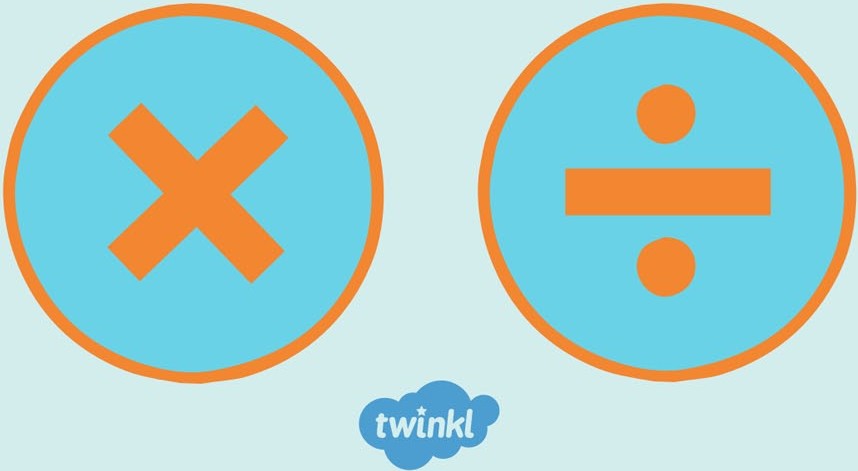 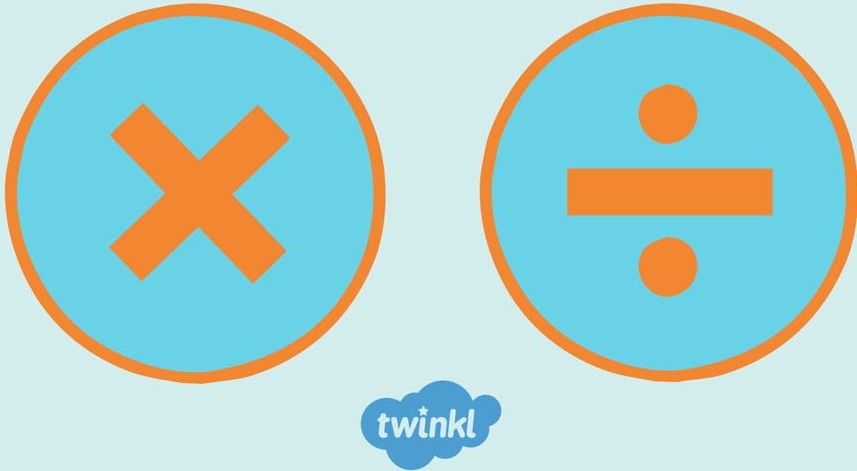 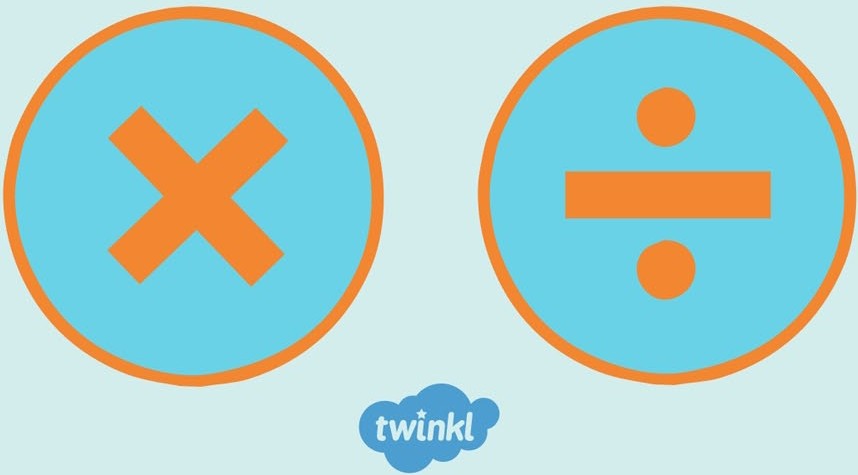 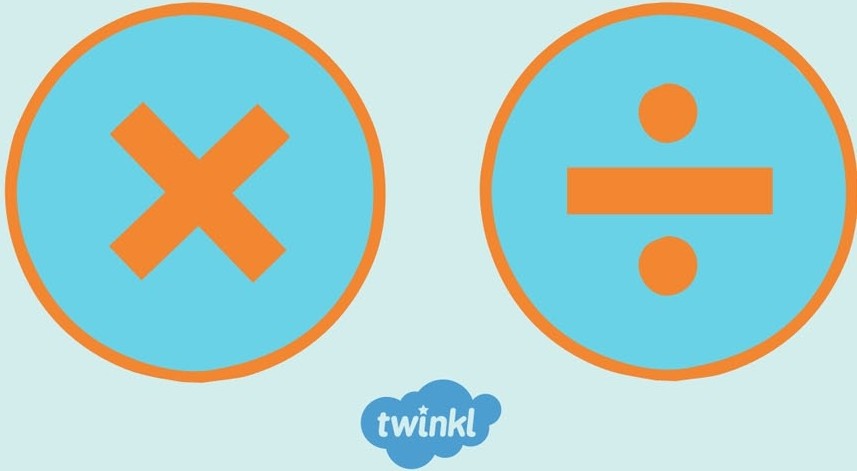 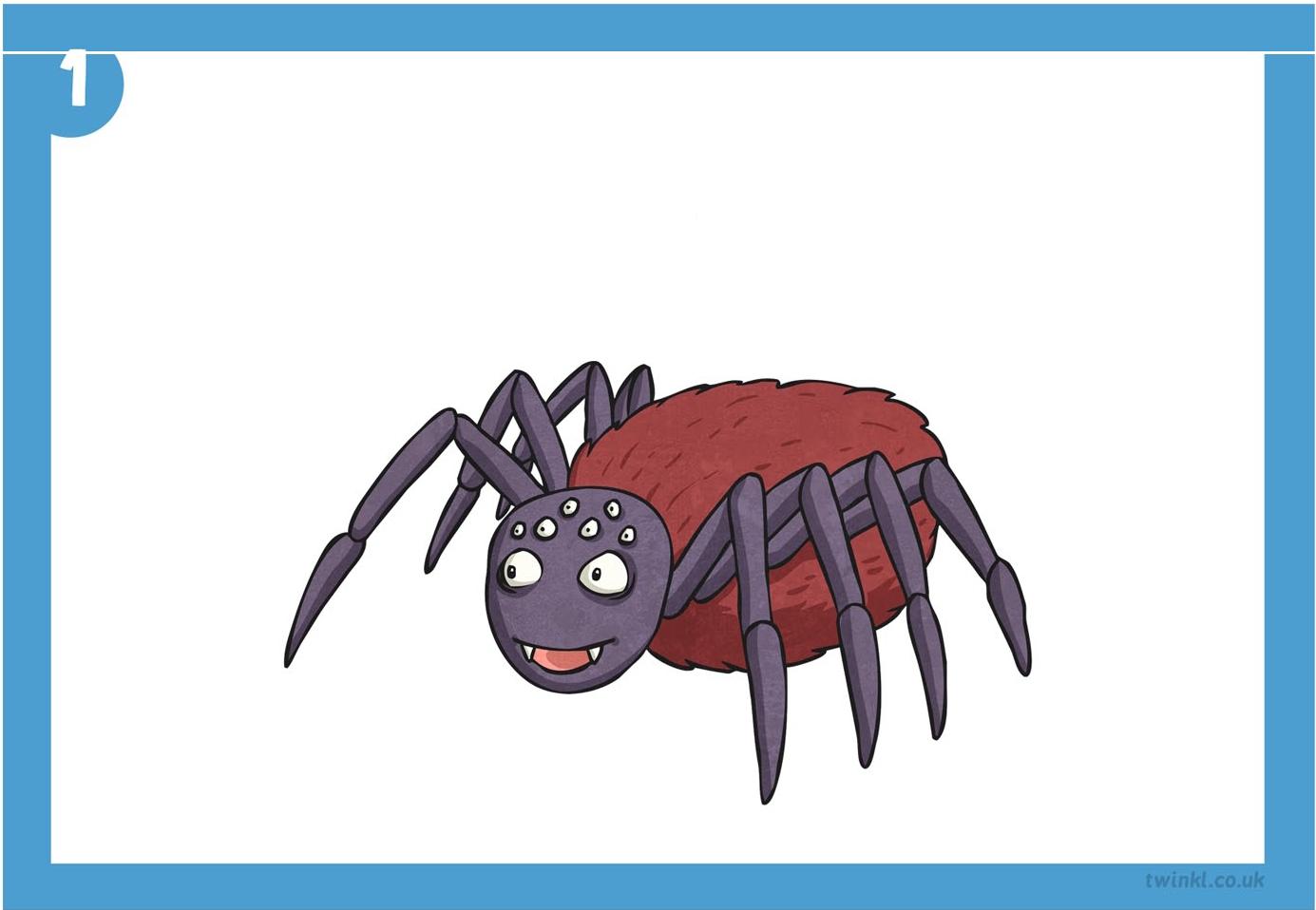 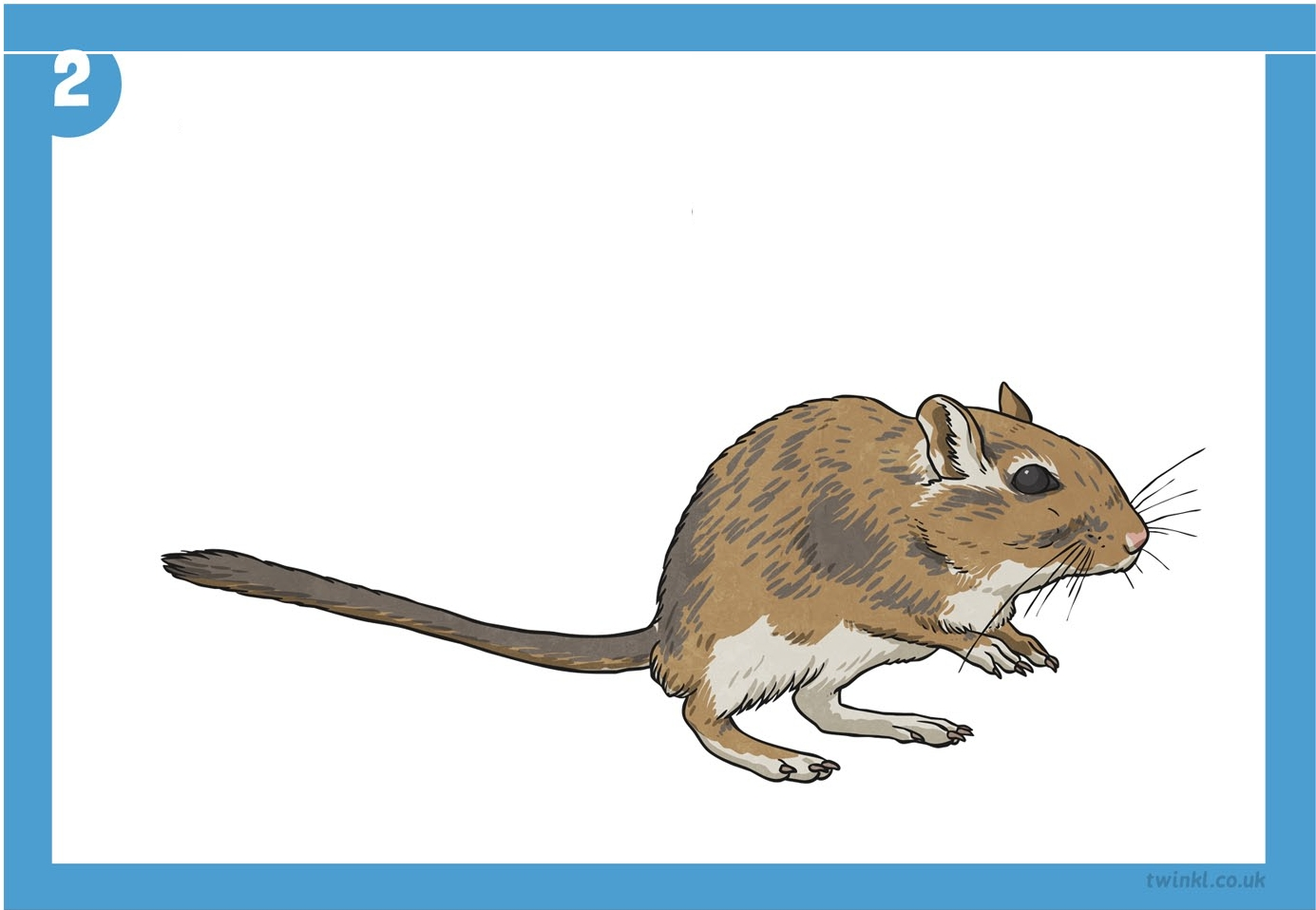 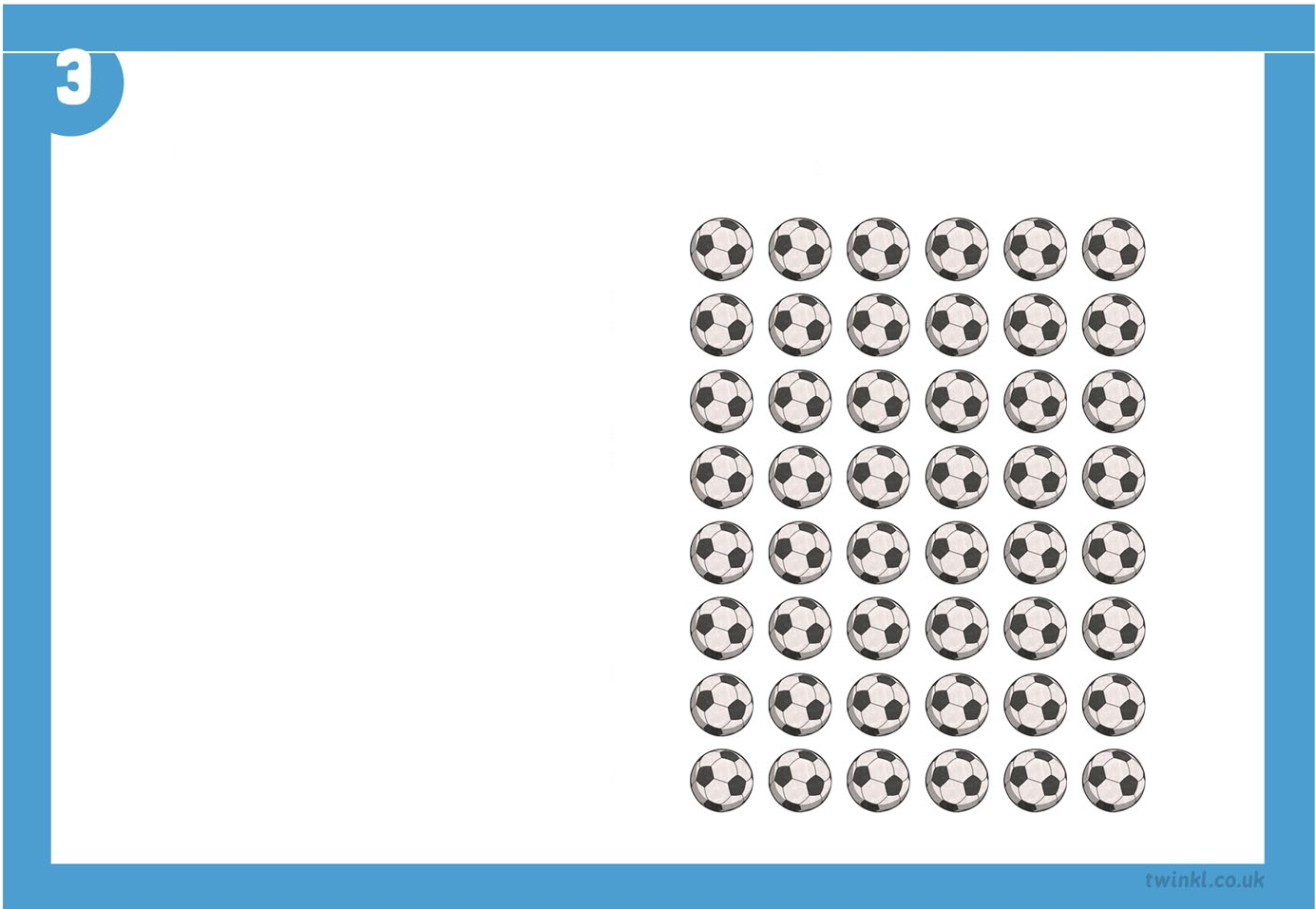 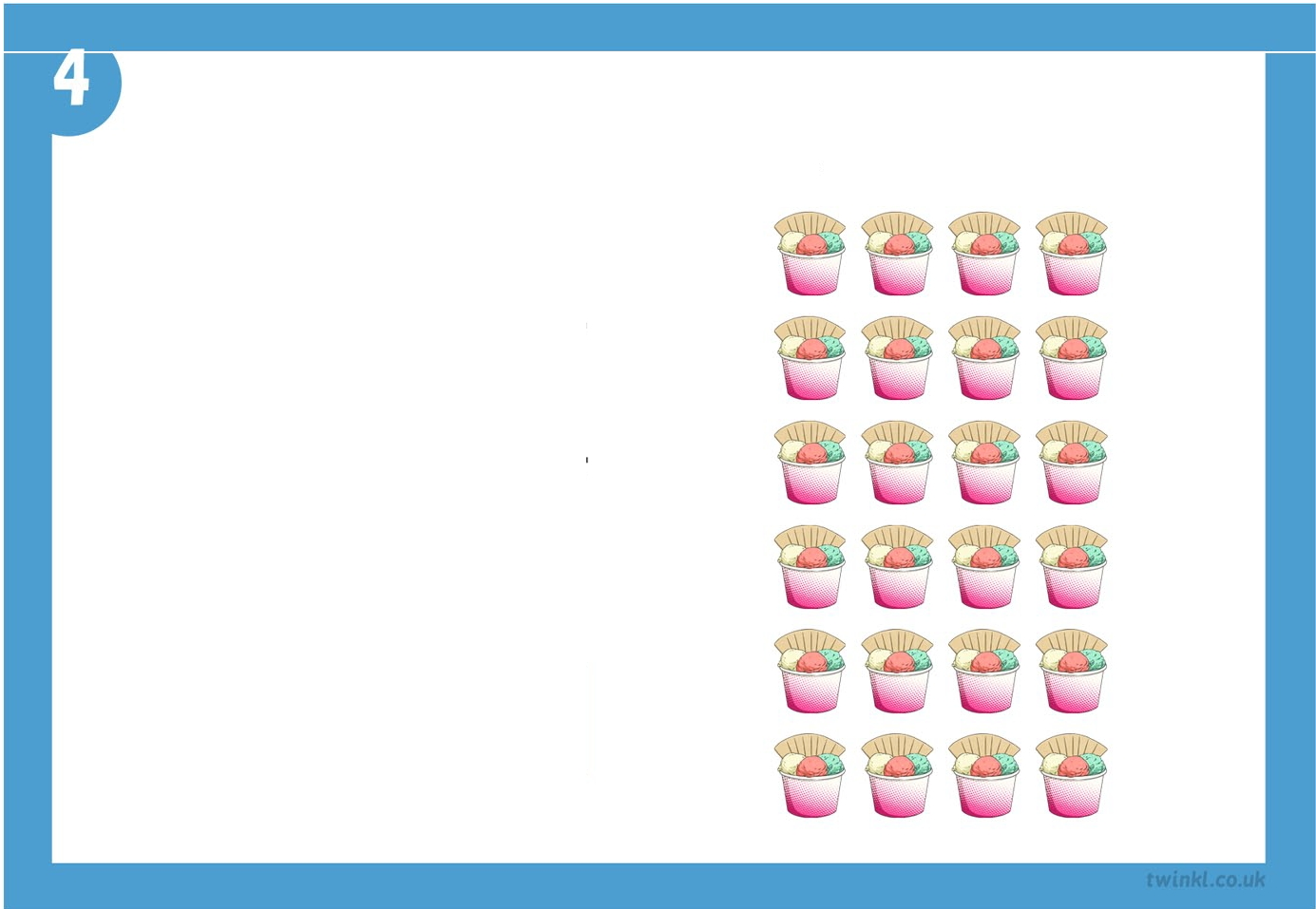 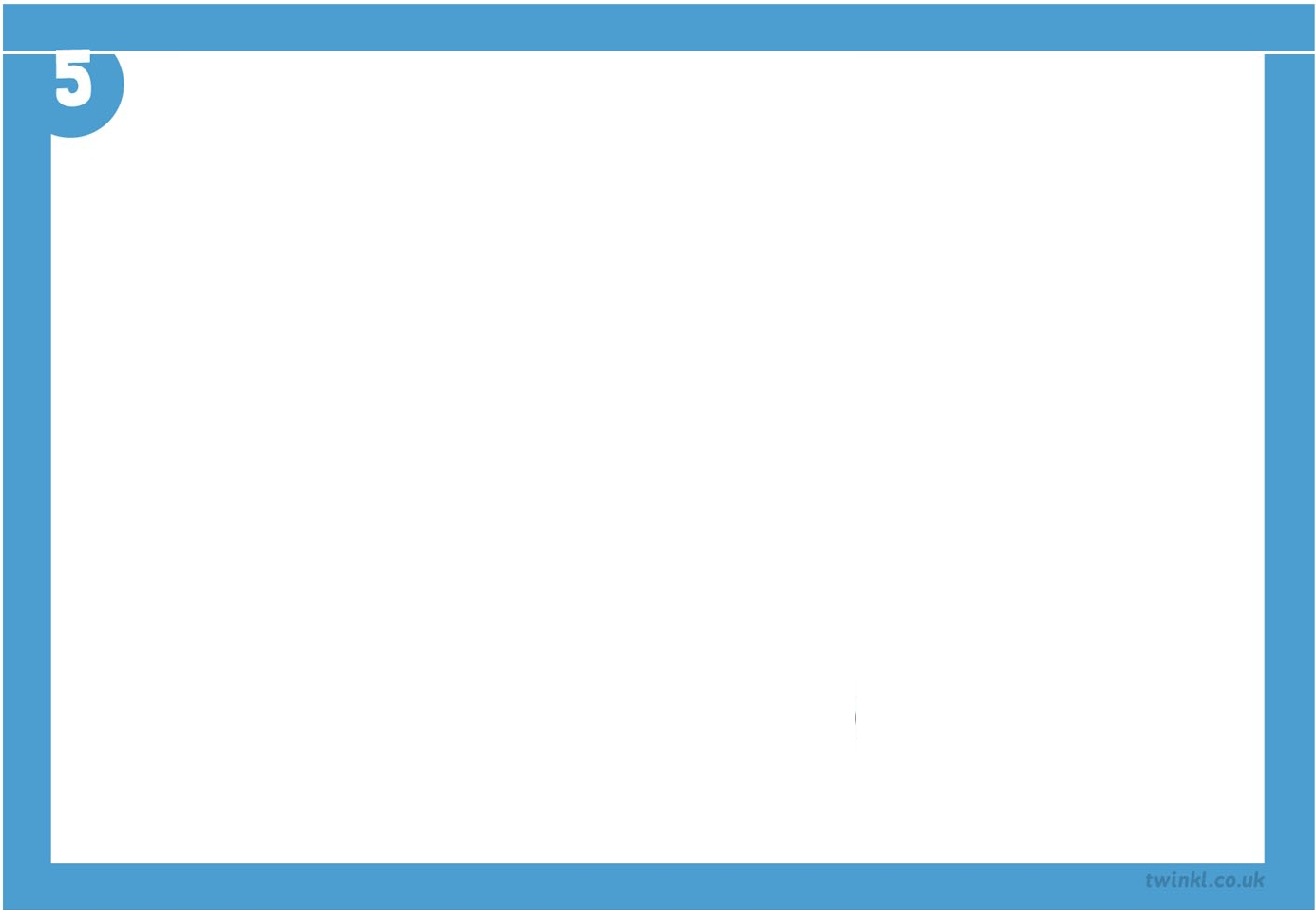 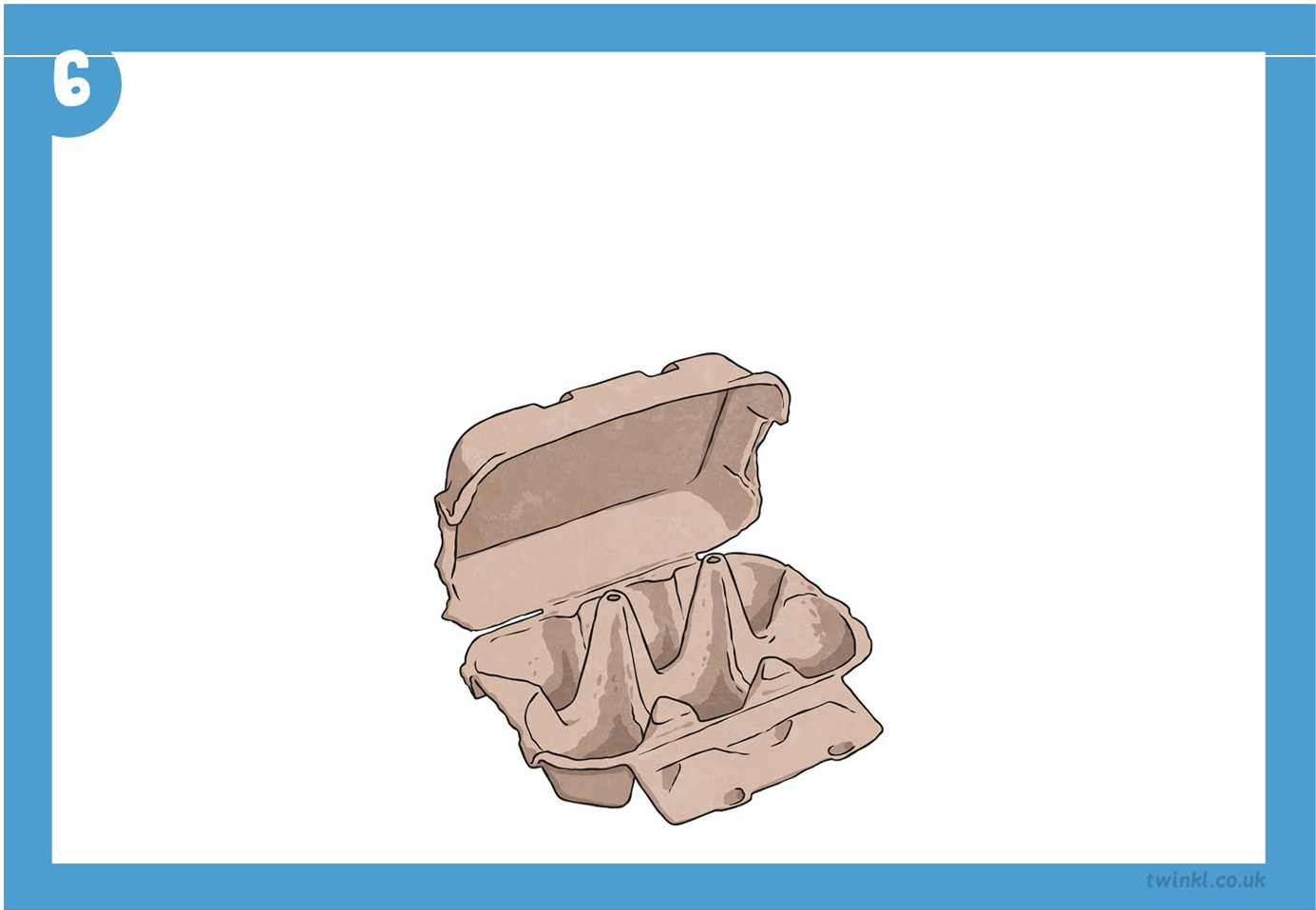 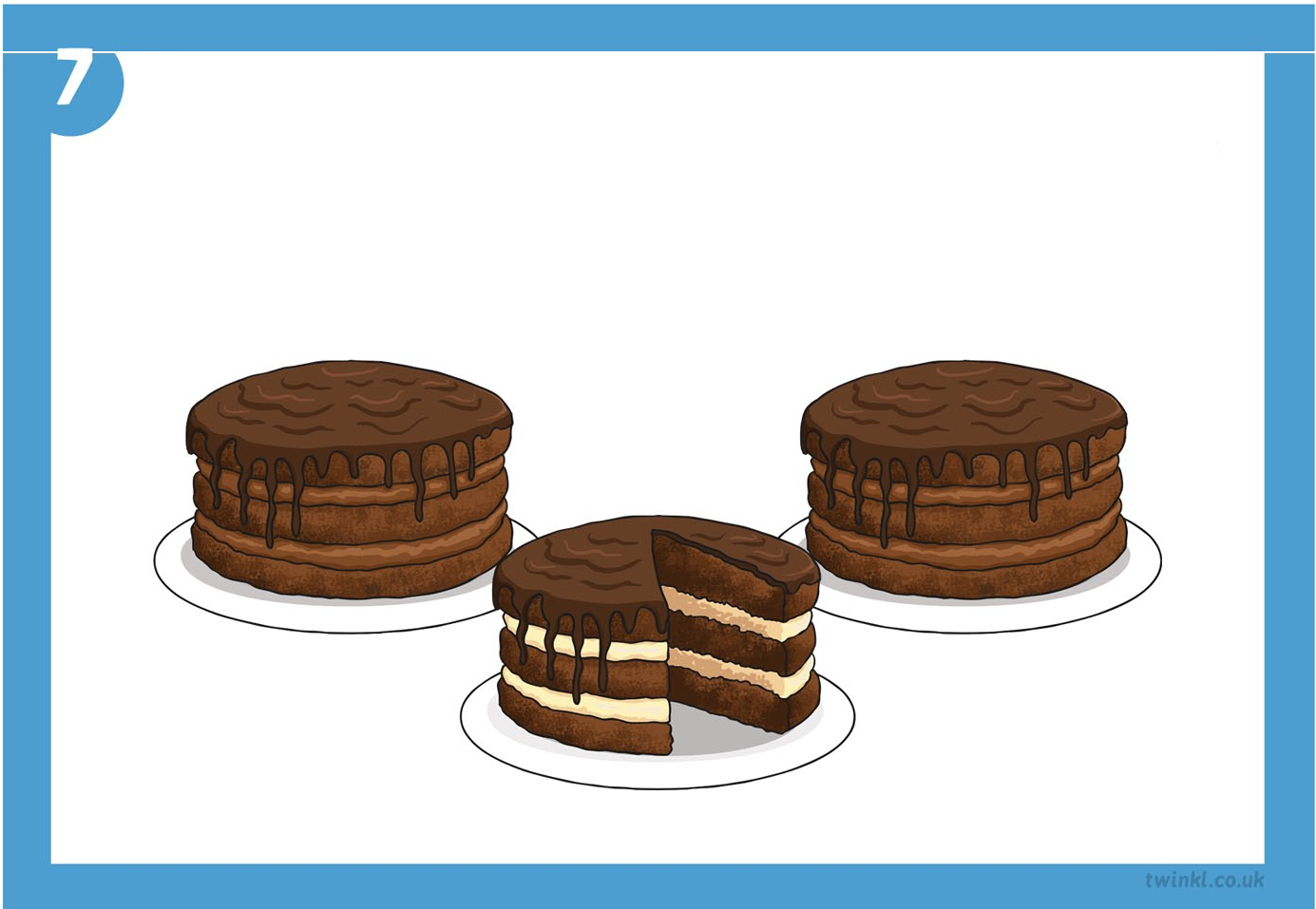 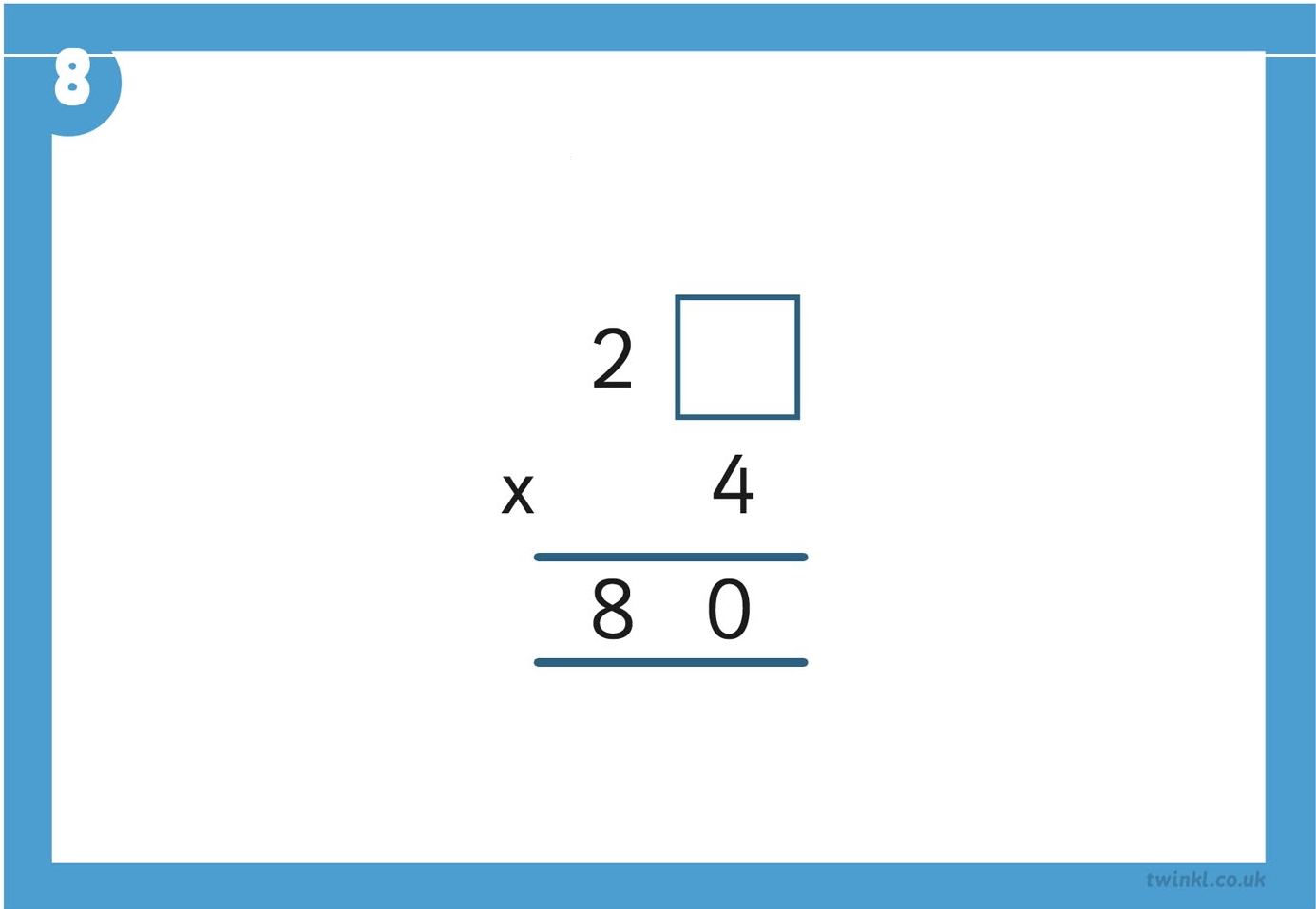 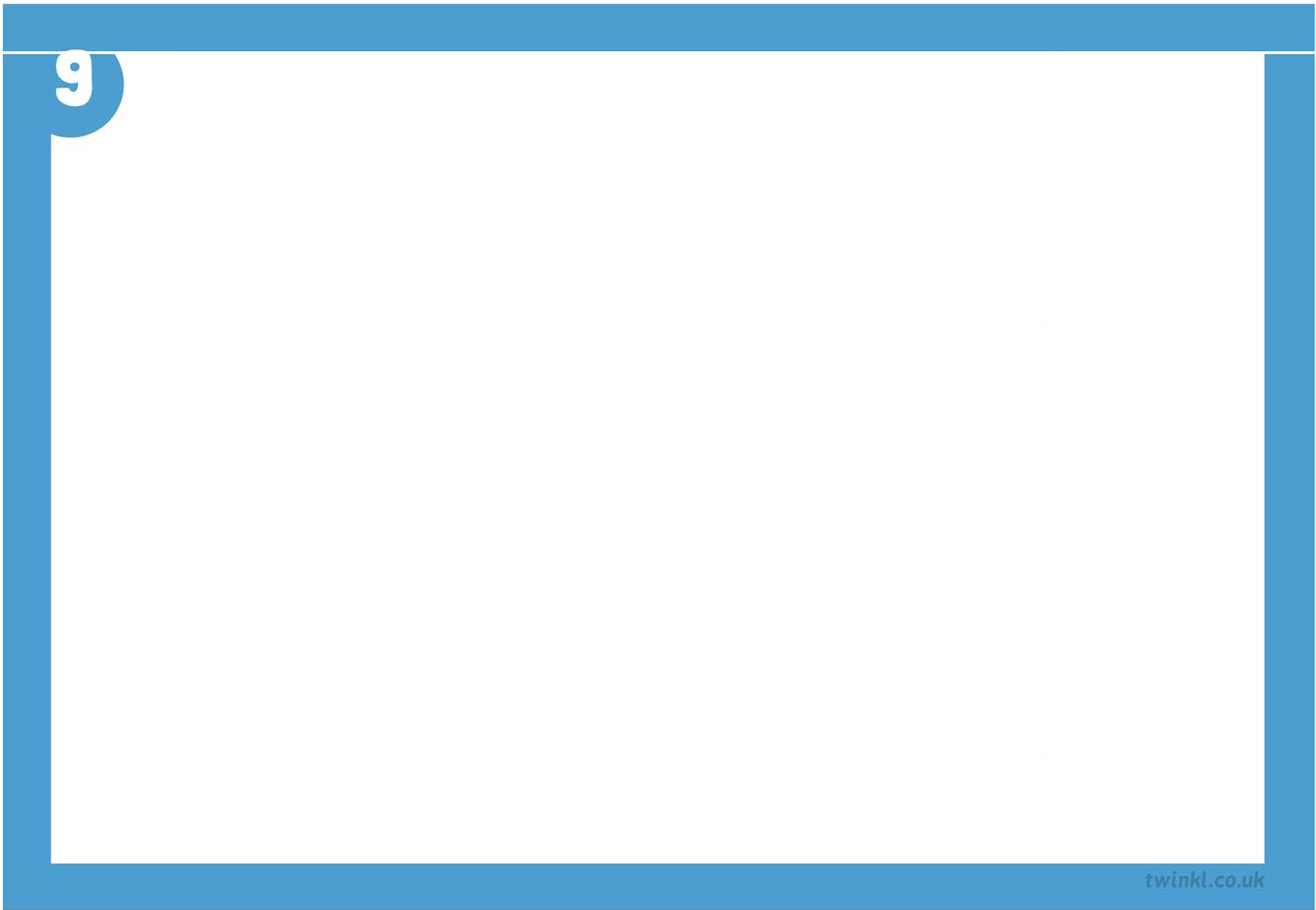 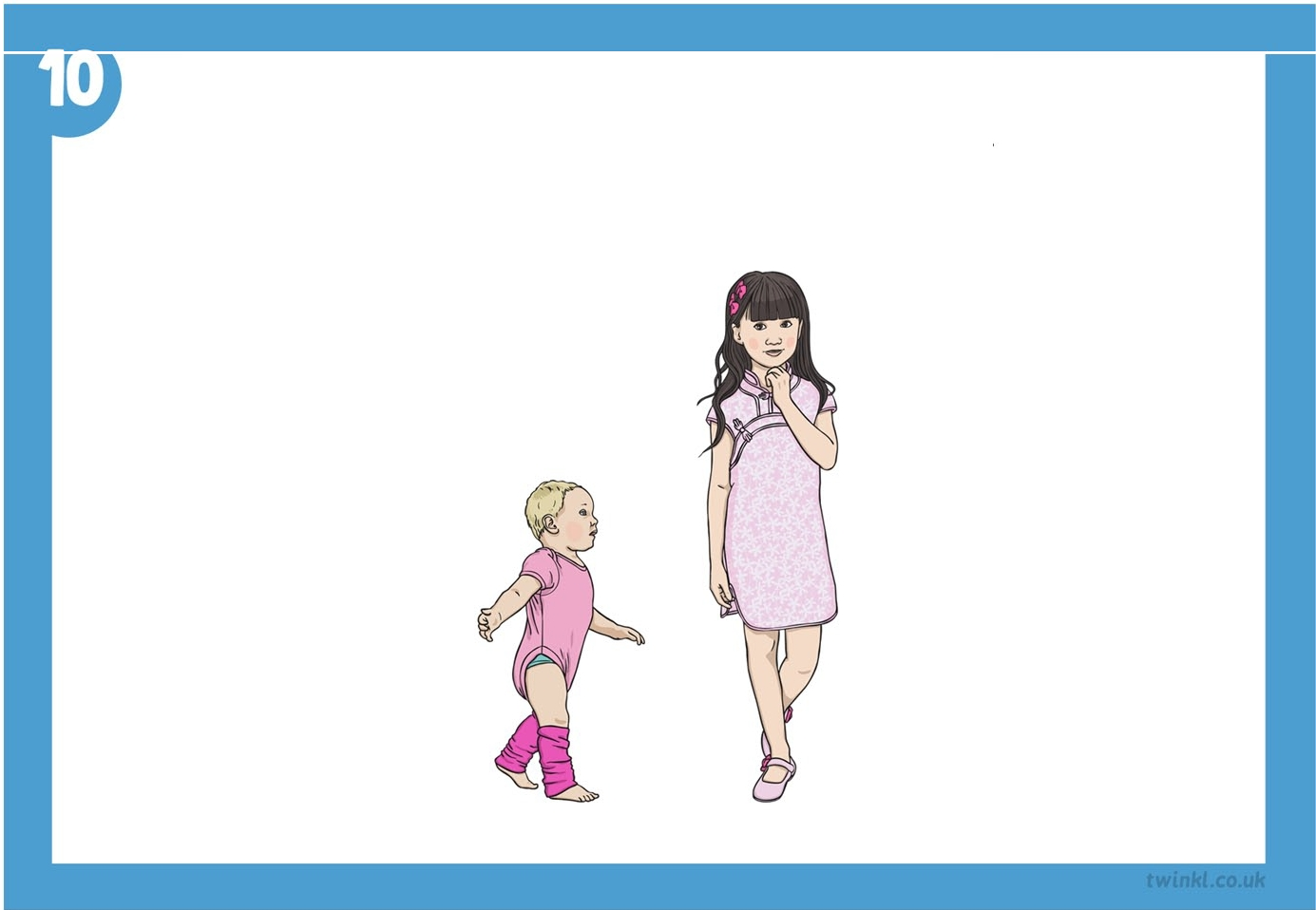 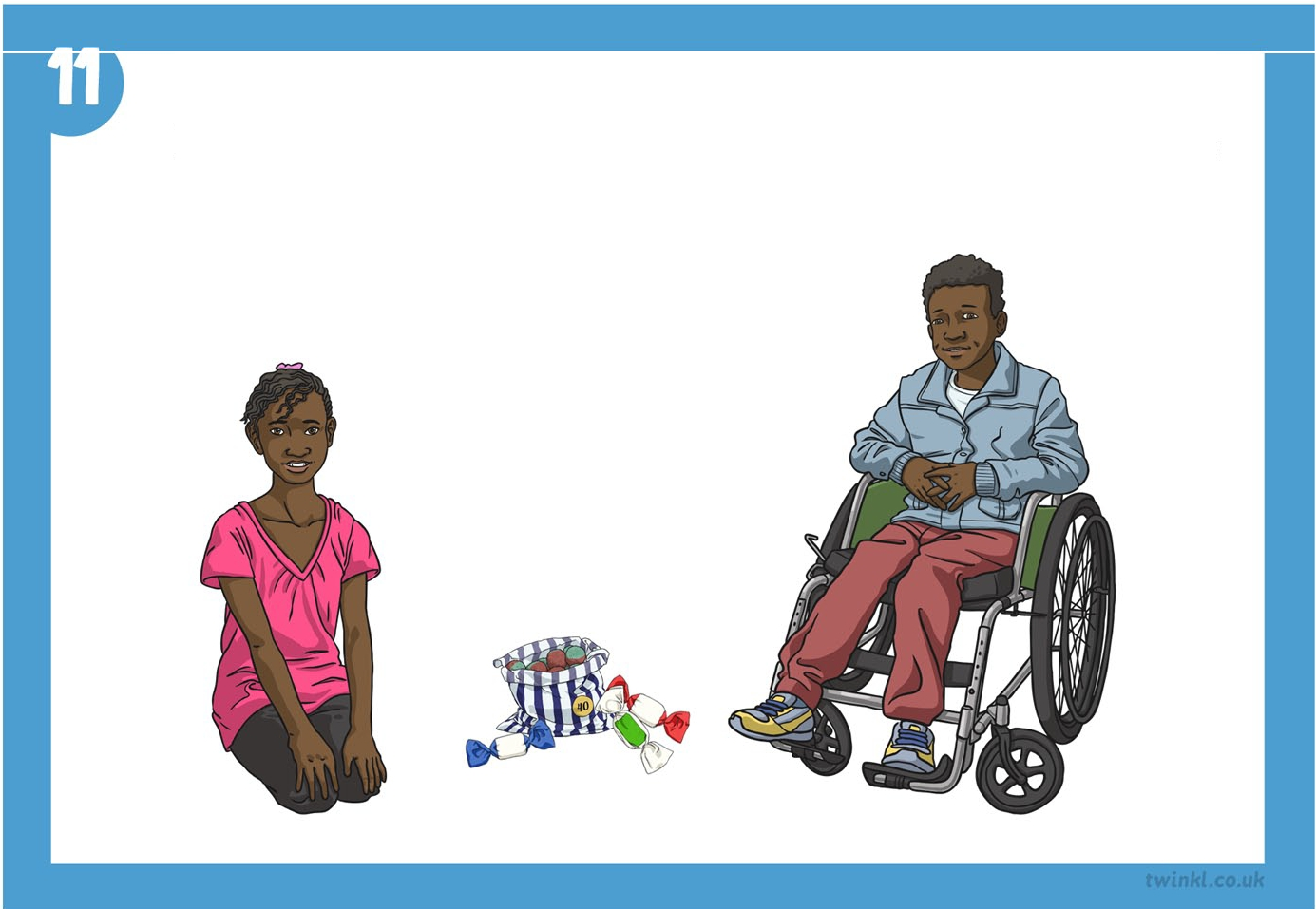 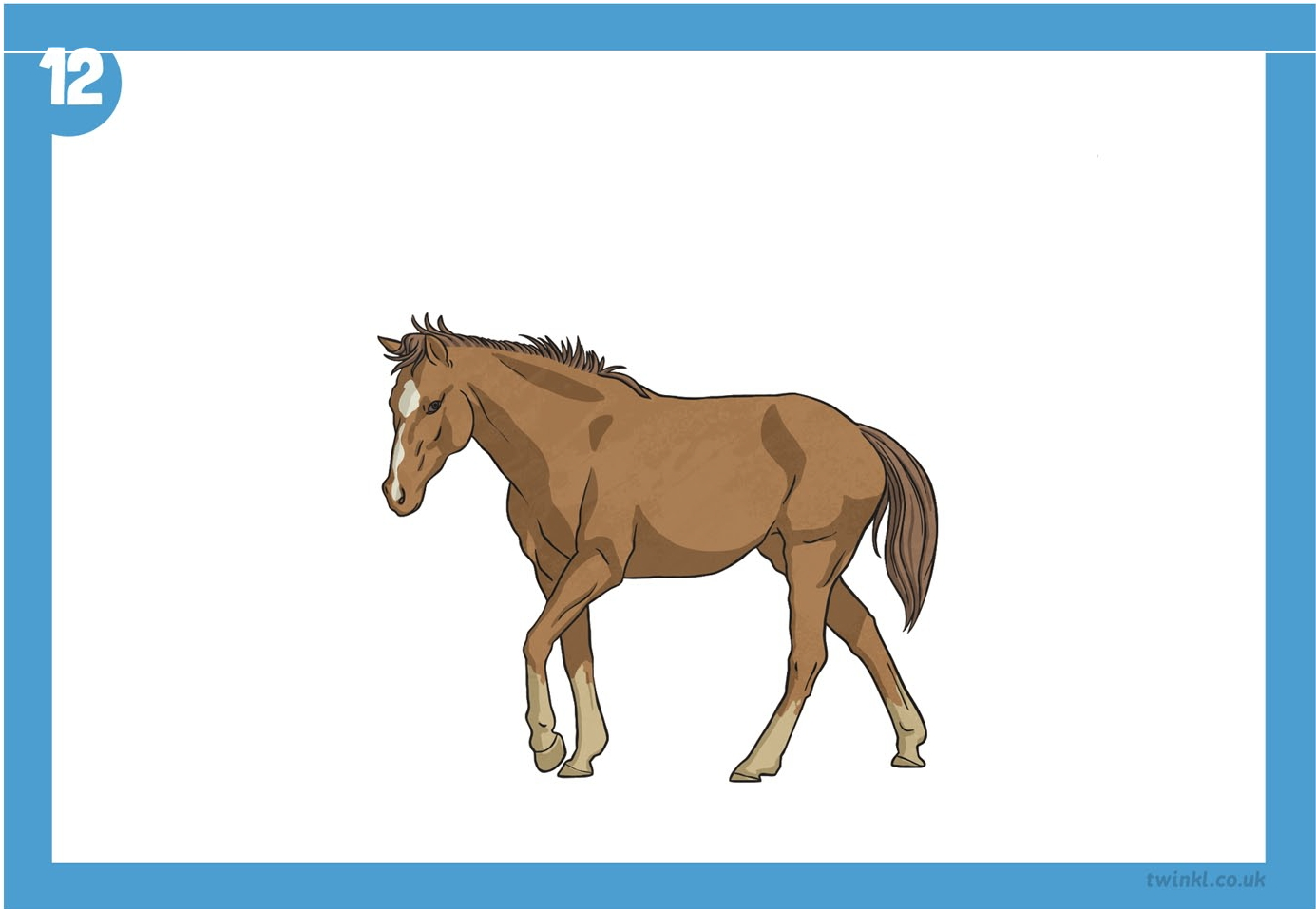 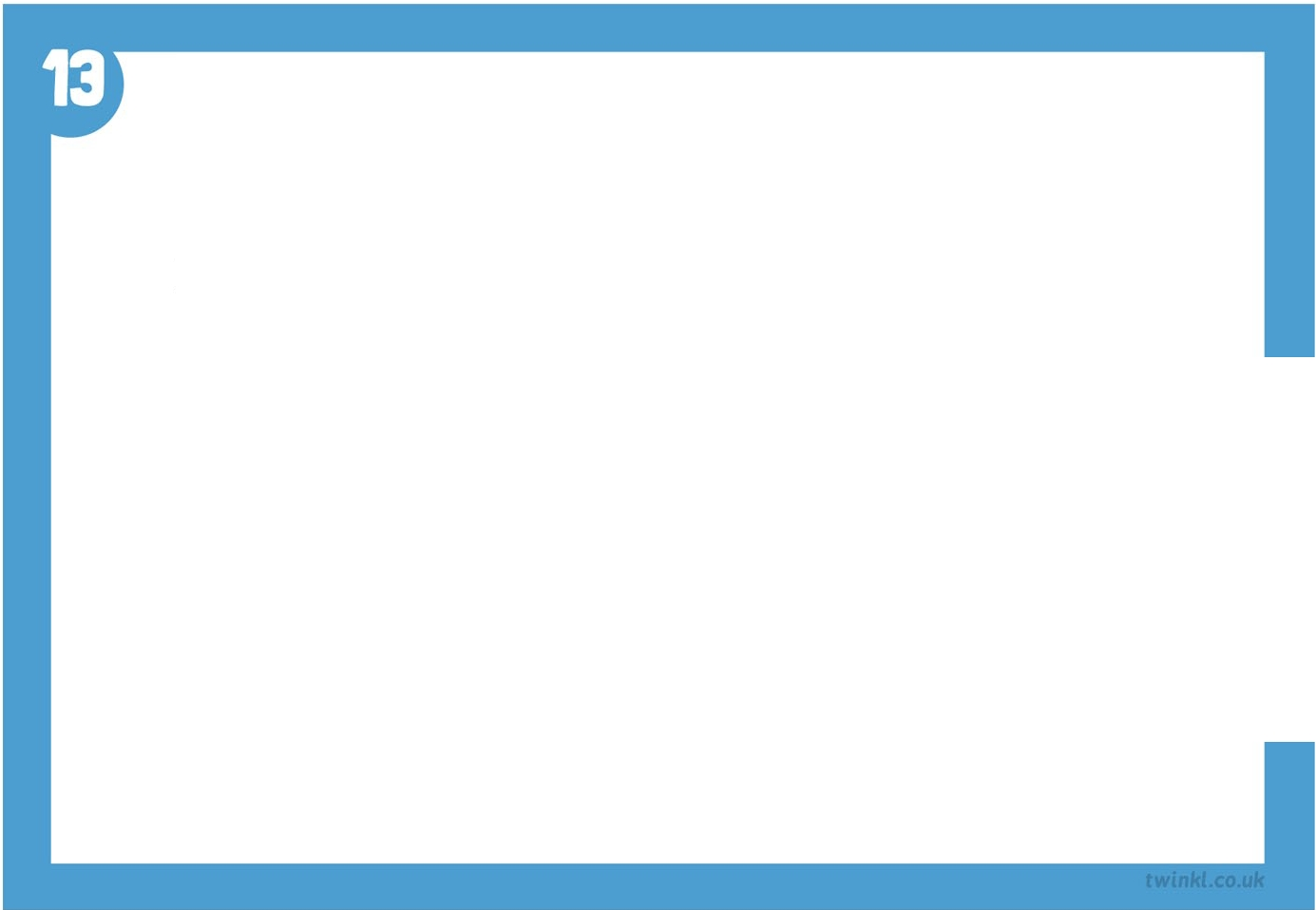 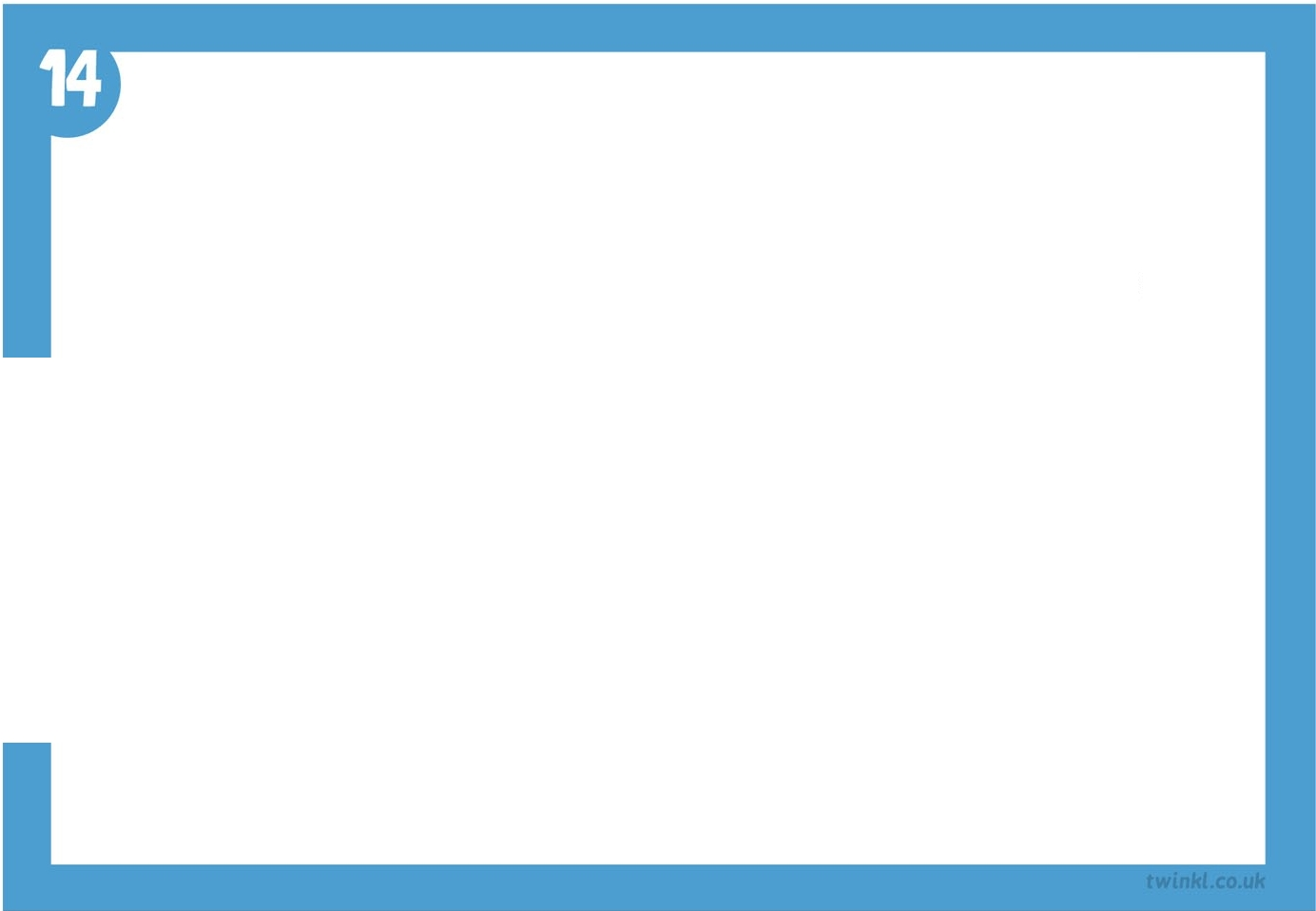 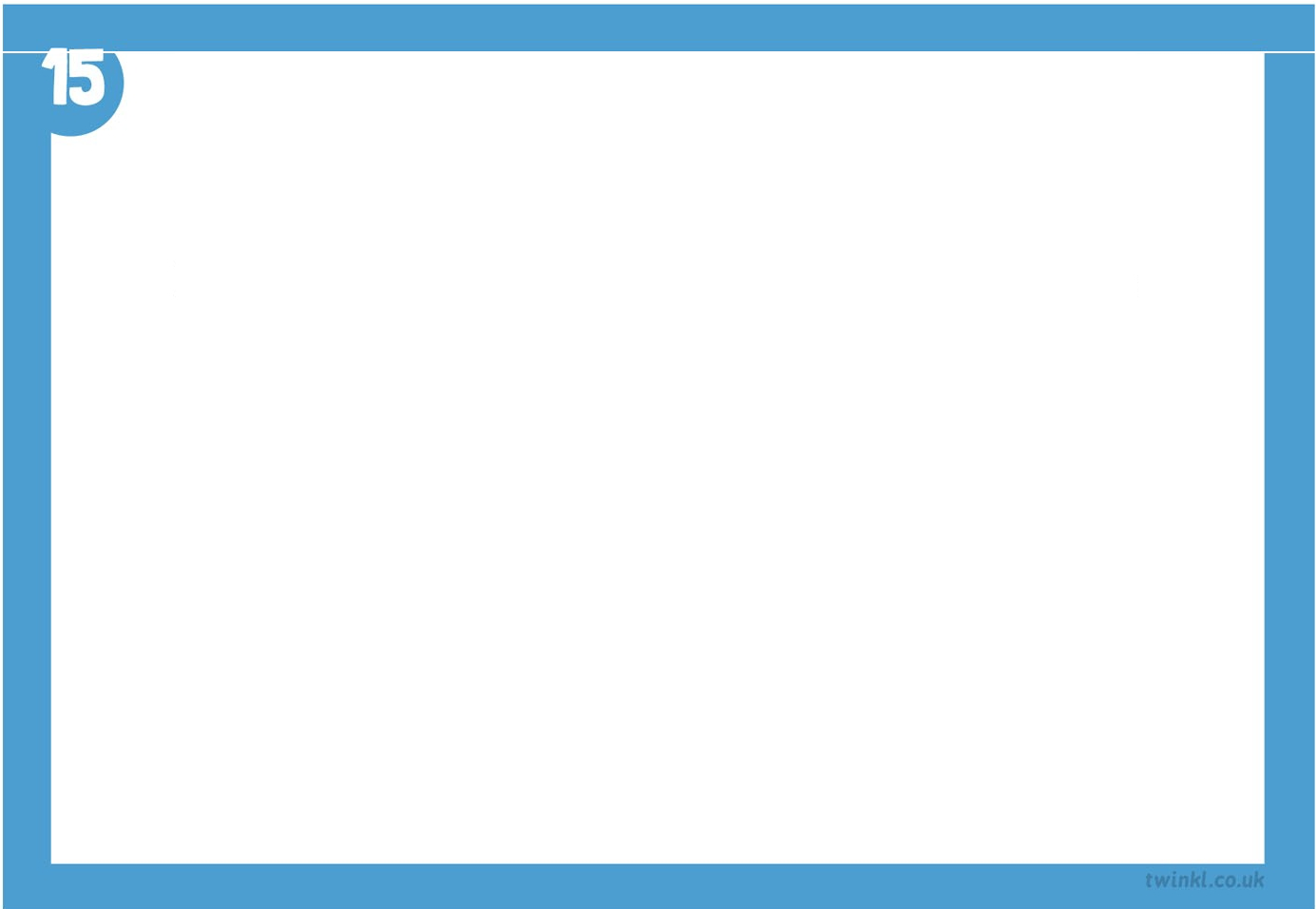 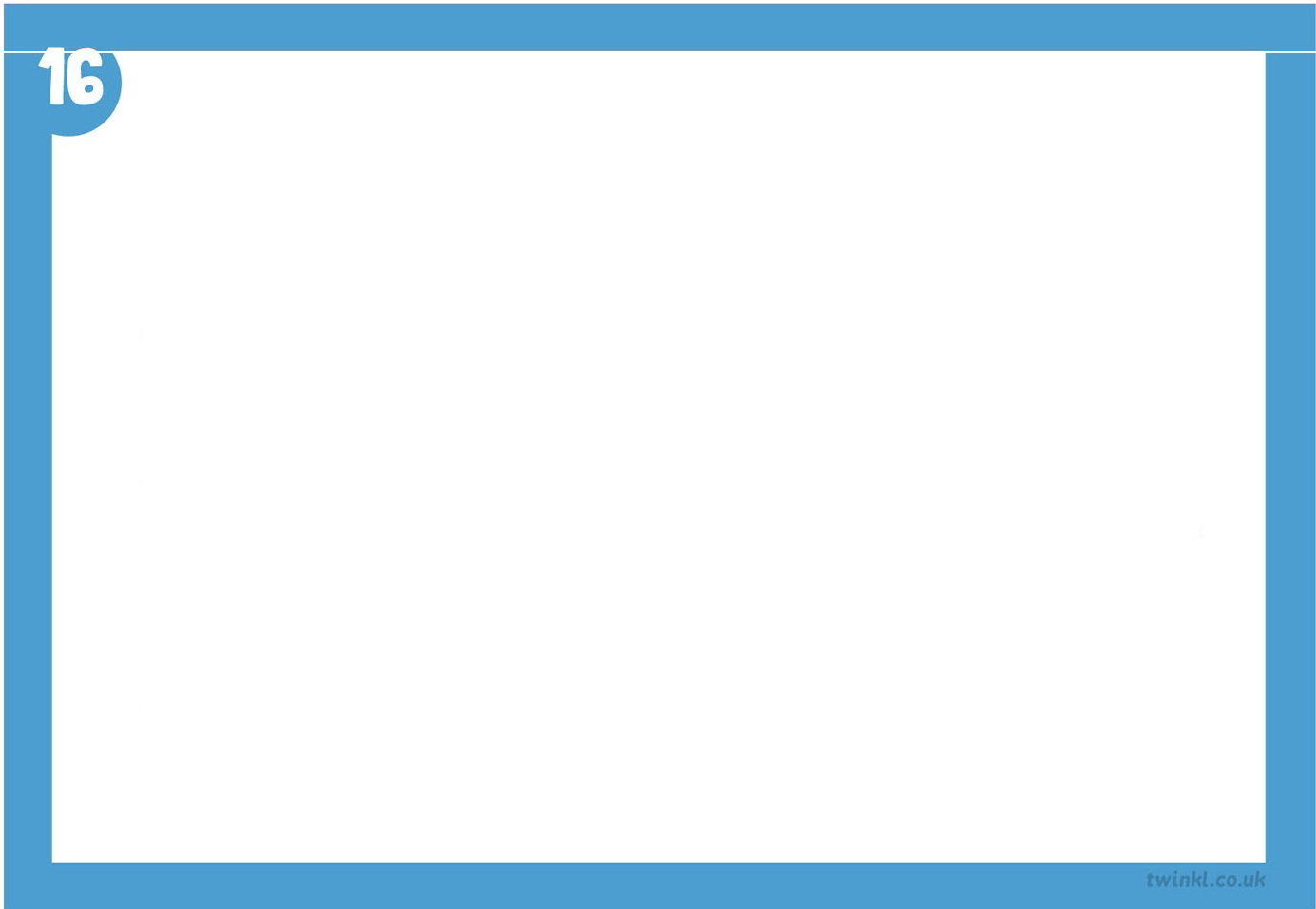 plan it	Maths I	I Multiplication and Division I Challenge Cards Answersplan it	Maths I ear I M ultiplicationand Di i ion I Challenge Car d Ans ers1. There are 56 legs.How many spiders are there?Answer:7 Spiders2. There are 44 legs.How many gerbils are there?Answer:11 gerbils3. Complete the facts about this array .Answer:6 X  8 = 488 X  6 = 4848   6 = 848   8 = 64. Complete the facts about this array .Answer:6 X 4 = 244 X 6= 2424  6 = 424  4 = 65.   What  does   represent?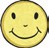 Answer:  = 126. How many egg boxes would you need if Helen the hen laid 50 eggs?Answer:9 boxes7. If I shared 3 cakes between 12 children how much cake would each child get?Answer:A quarter of a cake8. Find the missing digit.Answer:09. What are the missing numbers in these multiplication grids?Answer:Ix		I 20	1 3	Is		I160		I 24	Ix		I 30	1 4	I 10		I 300	I 40	Is		I 240	I 32	10.Sophie is twice as tall as her baby sister Lucy. If Sophie is 140cm tall how tall is Lucy?Answer:70 cm11.If Kabir has 4 sweets and his sister Amaira has 4 times as many. How many sweets does Amaira have?Answer:16 sweets12.How many are left over when 67 apples are shared equally between 8 horses?Answer:3 apples13.How quickly can you write out your 3 x table like this?Answer:Times will vary .14.How quickly can you write out your 4 x table like this?Answer:Times will vary.15.How quickly can you write out your 8 x table like this?Answer:Times will vary ..Find the incorrect number in these sequences.Answer:14 should be 1646 should be 4816 should be 15